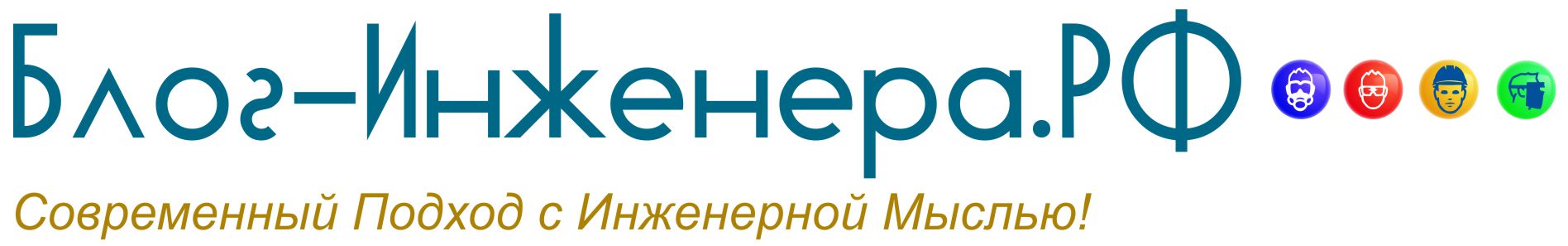 МИНИСТЕРСТВО ТРУДА И СОЦИАЛЬНОЙ ЗАЩИТЫ РОССИЙСКОЙ ФЕДЕРАЦИИ  ДЕПАРТАМЕНТ УСЛОВИЙ И ОХРАНЫ ТРУДА  ПИСЬМО  ОТ 17 МАЯ 2019 ГОДА № 15-2/ООГ-1157  О НЕОБХОДИМОСТИ ПРОВЕДЕНИЯ ИНСТРУКТАЖЕЙ ПО ОХРАНЕ ТРУДА С ЛИЦОМ, ВЫПОЛНЯЮЩИМ РАБОТЫ ПО ГРАЖДАНСКО-ПРАВОВОМУ ДОГОВОРУДепартамент условий и охраны труда рассмотрел в пределах компетенции обращение, поступившее на официальный сайт Министерства труда и социальной защиты Российской Федерации, по вопросу, связанному с проведением инструктажей по охране труда, и сообщает следующее. В статье 212 Трудового кодекса Российской Федерации определено, что обязанности по обеспечению безопасных условий и охраны труда возлагаются на работодателя. В настоящее время действующим является Порядок обучения по охране труда и проверки знаний требований охраны труда работников организаций, утвержденный постановлением Минтруда России и Минобразования России от 13 января 2003 г. № 1/29 (далее - Порядок). В соответствии с пунктом 2.1.2 Порядка  все принимаемые на работу лица, а также командированные в организацию работники и работники сторонних организаций, выполняющие работы на выделенном участке, обучающиеся образовательных учреждений соответствующих уровней, проходящие в организации производственную практику, и другие лица, участвующие в производственной деятельности организации, проходят в установленном порядке вводный инструктаж, который проводит специалист по охране труда или работник, на которого приказом работодателя (или уполномоченного им лица) возложены эти обязанности. В соответствии с пунктом 2.1.3 Порядка кроме вводного инструктажа по охране труда, проводятся первичный инструктаж на рабочем месте, повторный, внеплановый и целевой инструктажи. Согласно пункту 2.1.4 Порядка первичный инструктаж на рабочем месте проводится до начала самостоятельной работы, в том числе с командированными работниками сторонних организаций, и другими лицами, участвующими в производственной деятельности организации. Учитывая изложенное, поясняем, что в случае, если лица участвуют в производственной деятельности организации, то с ними проводится первичный инструктаж на рабочем месте. В этой связи, считаем целесообразным перед заключением гражданско-правового договора определить и внести в договор обязанности и ответственность сторон, связанные с обеспечением безопасных условий и охраны труда, в частности, проведение инструктажей по охране труда. Директор Департамента условий и охраны труда В.А.Корж  Локализация: охрана труда на блог-инженера.рф